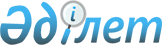 Об утверждении квалификационных требований, предъявляемых к деятельности в области ветеринарии
					
			Утративший силу
			
			
		
					Постановление Правительства Республики Казахстан от 28 июня 2007 года № 545. Утратило силу постановлением Правительства Республики Казахстан от 31 декабря 2013 года № 1511      Сноска. Утратило силу постановлением Правительства РК от 31.12.2013 № 1511 (вводится в действие по истечении двадцати одного календарного дня после его первого официального опубликования).      Сноска. Заголовок в редакции постановления Правительства РК от 30.12.2011 № 1714 (вводится в действие по истечении 21 календарного дня после первого официального опубликования, но не ранее 30.01.2012).      В соответствии со статьей 6 Закона Республики Казахстан от 11 января 2007 года "О лицензировании" Правительство Республики Казахстан ПОСТАНОВЛЯЕТ: 

      1. Утвердить прилагаемые квалификационные требования, предъявляемые к деятельности в области ветеринарии.

      Сноска. Пункт 1 в редакции постановления Правительства РК от 30.12.2011 № 1714 (вводится в действие по истечении 21 календарного дня после первого официального опубликования, но не ранее 30.01.2012).

      2. Признать утратившими силу: 

      1) постановление Правительства Республики Казахстан от 20 августа 1997 года N 1272 "Об утверждении Положения о лицензировании ветеринарной деятельности в Республике Казахстан" (САПП Республики Казахстан, 1997 г., N 38, ст. 365); 

      2) постановление Правительства Республики Казахстан от 11 апреля 2000 года N 556 "О внесении изменений в постановление Правительства Республики Казахстан от 20 августа 1997 года N 1272" (САПП Республики Казахстан, 2000 г., N 19, ст. 206); 

      3) подпункт 1) пункта 1 постановления Правительства Республики Казахстан от 23 декабря 2002 года N 1347 "О внесении изменений и дополнений в постановления Правительства Республики Казахстан от 20 августа 1997 года N 1272 и от 31 марта 1999 года N 343" (САПП Республики Казахстан, 2002 г., N 46, ст. 463). 

      3. Настоящее постановление подлежит официальному опубликованию и вводится в действие с 9 августа 2007 года.       Премьер-Министр 

      Республики Казахстан 

 Утверждены         

постановлением Правительства 

Республики Казахстан    

от 28 июня 2007 года N 545       Сноска. Квалификационные требования в редакции постановления Правительства РК от 30.12.2011 № 1714 (вводится в действие по истечении 21 календарного дня после первого официального опубликования, но не ранее 30.01.2012). 

Квалификационные требования, предъявляемые 

при лицензировании деятельности в области ветеринарии 

      1. Квалификационные требования, предъявляемые при осуществлении деятельности в области ветеринарии, включают наличие:

      1) в штате юридического лица специалистов (не менее одного ветеринарного врача или фельдшера), имеющих высшее и (или) послевузовское образование по специальностям «ветеринарная медицина», «ветеринарная санитария» и (или) техническое и профессиональное образование (колледж) по специальности «ветеринария» (сводная таблица, включающая фамилию, имя, отчество, подписанная первым руководителем и скрепленная печатью организации);

      2) у физического лица высшего и (или) послевузовского образования по специальностям «ветеринарная медицина», «ветеринарная санитария» и (или) технического и профессионального образования (колледж) по специальности «ветеринария»;

      3) на праве собственности или ином законном основании, производственных помещений (копии правоустанавливающих документов на производственные помещения или договор аренды, нотариально засвидетельствованные в случае непредставления оригинала для сверки).



      2. При осуществлении подвида деятельности в области ветеринарии по производству препаратов ветеринарного назначения, дополнительно требуется наличие:

      1) нормативно-технической документации (инструкции по производству ветеринарного препарата, технические условия на производимый или реализуемый ветеринарный препарат, утвержденные руководителем производителя, согласованные уполномоченным органом в области ветеринарии, зарегистрированные уполномоченным органом в области технического регулирования, руководства по применению ветеринарных препаратов, паспорта на производственные и контрольные штаммы микроорганизмов) регламентирующие производство и контроль ветеринарных препаратов;

      2) технологического, измерительного и испытательного оборудования прошедшего поверку и (или) калибровку в порядке установленном Законом Республики Казахстан «Об обеспечении единства измерений», для производства ветеринарного препарата в соответствии с техническими условиями на производимый ветеринарный препарат.



      3. При осуществлении подвида деятельности в области ветеринарии по ветеринарно-санитарной экспертизе продуктов и сырья животного происхождения, дополнительно требуется наличие нормативных документов (стандарты, методические указания), регламентирующих методы испытаний, а также измерительного, испытательного оборудования, прошедшего поверку и (или) калибровку в порядке, установленном Законом Республики Казахстан «Об обеспечении единства измерений», для проведения ветеринарно-санитарной экспертизы продуктов и сырья животного происхождения.
					© 2012. РГП на ПХВ «Институт законодательства и правовой информации Республики Казахстан» Министерства юстиции Республики Казахстан
				